Knowledge Organiser: Weather and NatureKnowledge Organiser: Weather and NatureKnowledge Organiser: Weather and NatureKnowledge Organiser: Weather and NatureKnowledge Organiser: Weather and NatureKnowledge Organiser: Weather and NatureKnowledge Organiser: Weather and NatureVocabulary - Weatherhail - frozen rain that is in the shape of pelletsfog - cloud that touches the ground, it can be very thicktemperature - a number (usually in celsius) that tells us how hot or cold it is, measured with a thermometerrainfall - the amount of rain or drizzle that falls, measured with a rain gaugeweather forecast - scientists predict what the weather will be like and display it on a mapVocabulary - Weatherhail - frozen rain that is in the shape of pelletsfog - cloud that touches the ground, it can be very thicktemperature - a number (usually in celsius) that tells us how hot or cold it is, measured with a thermometerrainfall - the amount of rain or drizzle that falls, measured with a rain gaugeweather forecast - scientists predict what the weather will be like and display it on a mapVocabulary - Weatherhail - frozen rain that is in the shape of pelletsfog - cloud that touches the ground, it can be very thicktemperature - a number (usually in celsius) that tells us how hot or cold it is, measured with a thermometerrainfall - the amount of rain or drizzle that falls, measured with a rain gaugeweather forecast - scientists predict what the weather will be like and display it on a mapVocabulary - Naturealive - a person, animal or plant is not dead and continues existingdead - no longer alivenever alive - anything metal, plastic or stone has never been alivefood chain - the order of animals and plants that eat each other (called producers and consumers)producer - a living thing that makes its own energyconsumer - a living thing that does not make its own energyhabitat - the natural home or environment of a plant or animalforest - a large area covered mainly with trees and other plantswoodland - a smaller area covered with trees and other plantsVocabulary - Naturealive - a person, animal or plant is not dead and continues existingdead - no longer alivenever alive - anything metal, plastic or stone has never been alivefood chain - the order of animals and plants that eat each other (called producers and consumers)producer - a living thing that makes its own energyconsumer - a living thing that does not make its own energyhabitat - the natural home or environment of a plant or animalforest - a large area covered mainly with trees and other plantswoodland - a smaller area covered with trees and other plantsVocabulary - Naturealive - a person, animal or plant is not dead and continues existingdead - no longer alivenever alive - anything metal, plastic or stone has never been alivefood chain - the order of animals and plants that eat each other (called producers and consumers)producer - a living thing that makes its own energyconsumer - a living thing that does not make its own energyhabitat - the natural home or environment of a plant or animalforest - a large area covered mainly with trees and other plantswoodland - a smaller area covered with trees and other plantsVocabulary - Naturealive - a person, animal or plant is not dead and continues existingdead - no longer alivenever alive - anything metal, plastic or stone has never been alivefood chain - the order of animals and plants that eat each other (called producers and consumers)producer - a living thing that makes its own energyconsumer - a living thing that does not make its own energyhabitat - the natural home or environment of a plant or animalforest - a large area covered mainly with trees and other plantswoodland - a smaller area covered with trees and other plantsWeather forecast: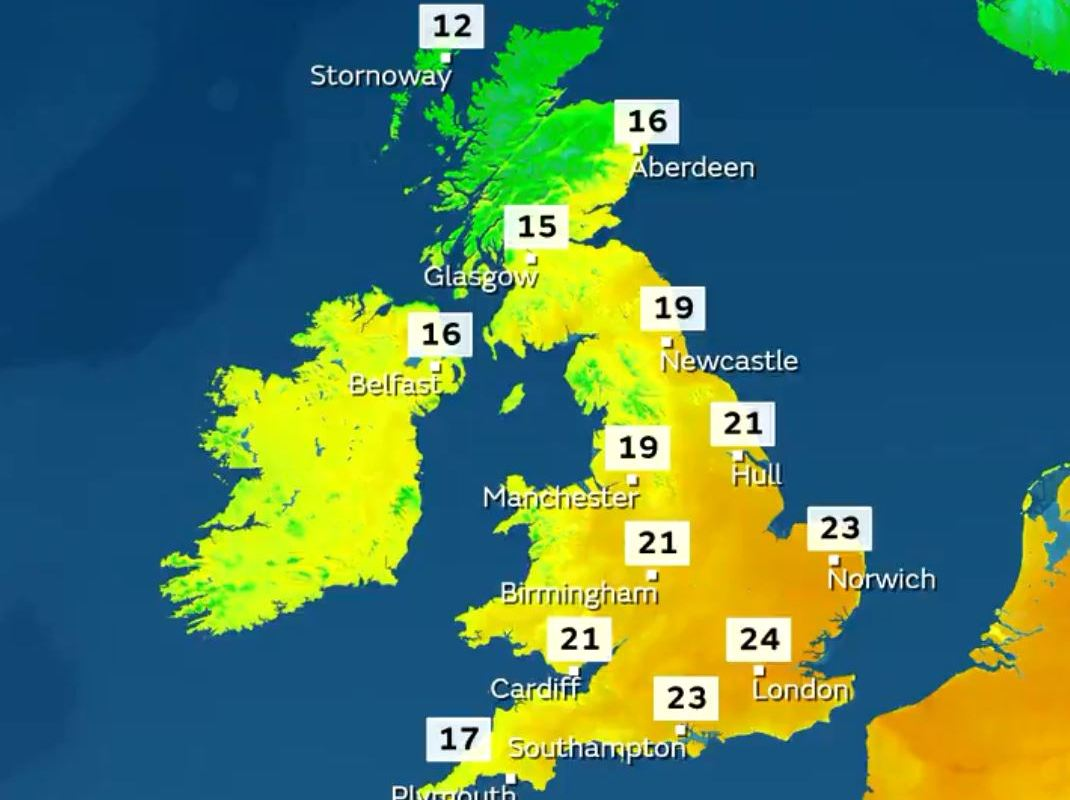 Weather forecast:Compass directions: 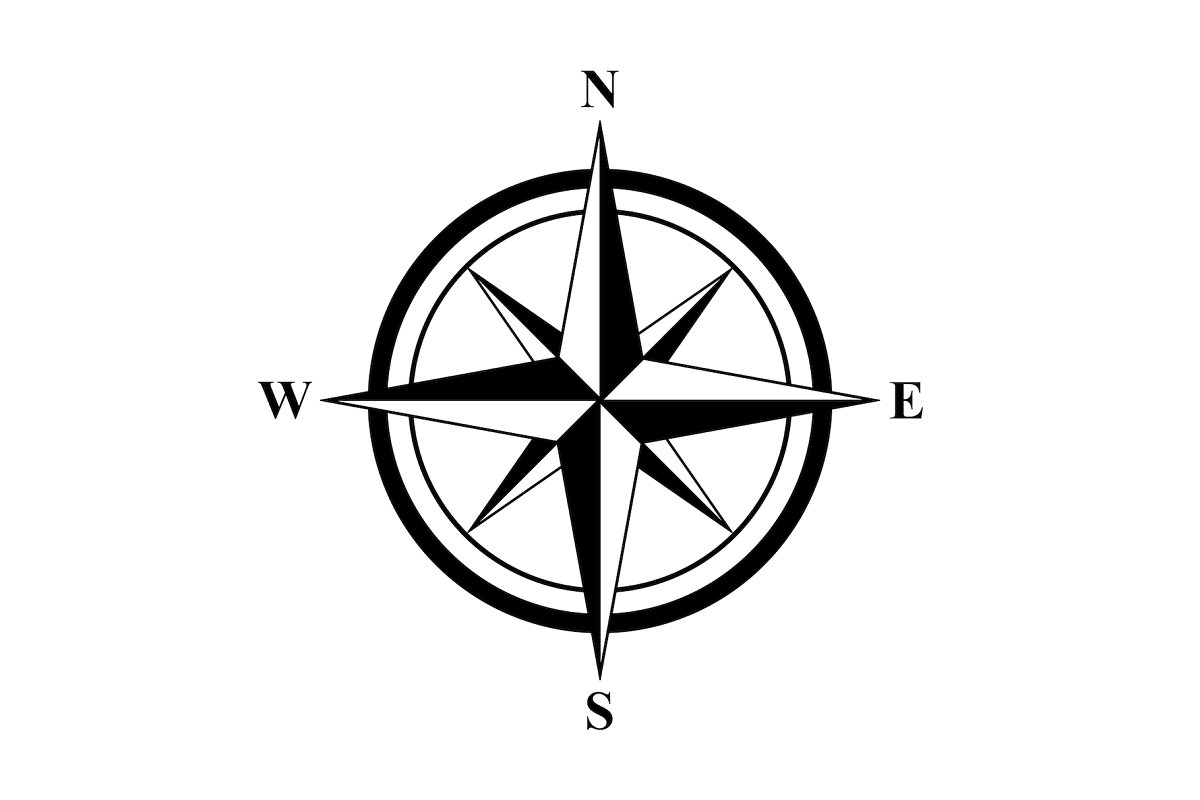  North    East     South        West (Never   Eat       Shredded   Wheat)Compass directions:  North    East     South        West (Never   Eat       Shredded   Wheat)Compass directions:  North    East     South        West (Never   Eat       Shredded   Wheat)Compass directions:  North    East     South        West (Never   Eat       Shredded   Wheat)The four seasons: 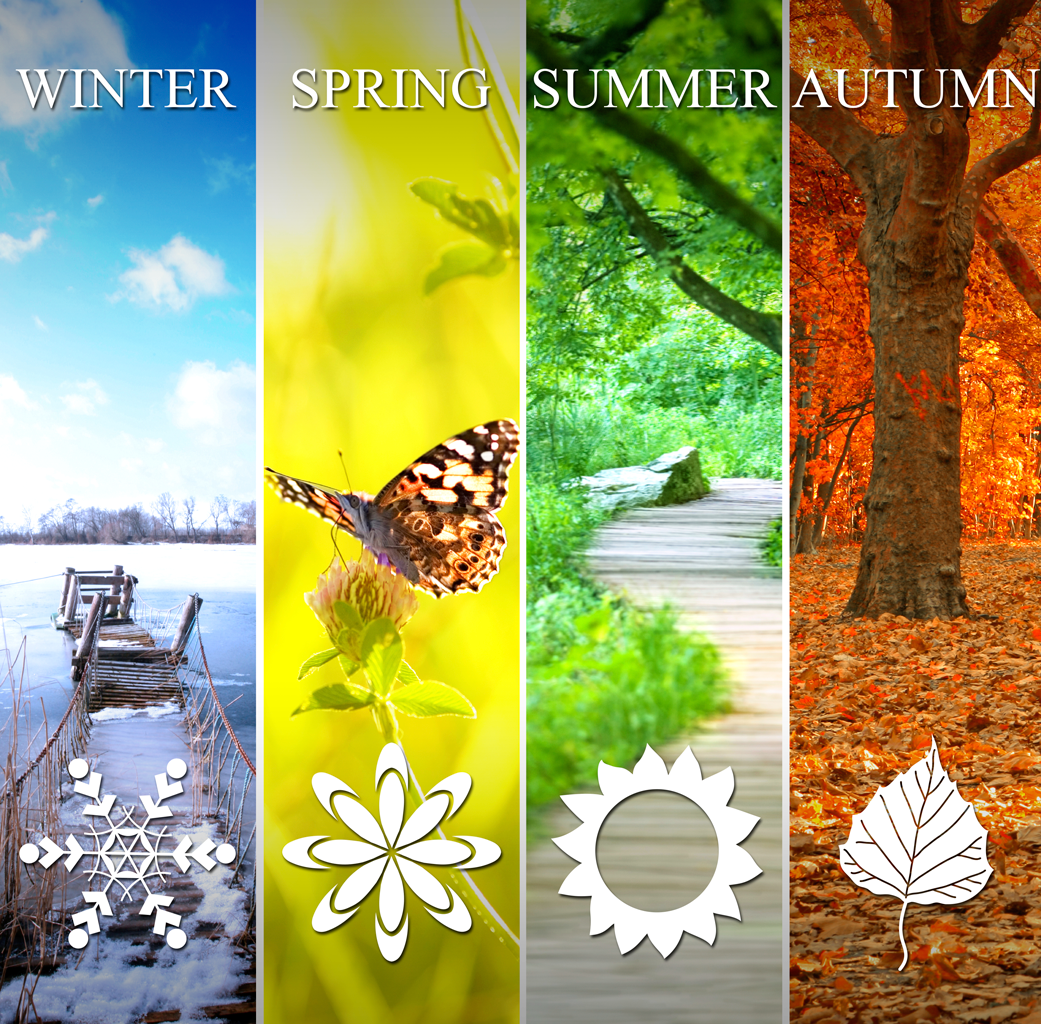 Open the door…https://www.bbc.co.uk/bitesize/topics/z6882hv/articles/zs73r82 ‘A First Book of Nature’ - Nicola Davies                            Open the door…https://www.bbc.co.uk/bitesize/topics/z6882hv/articles/zs73r82 ‘A First Book of Nature’ - Nicola Davies                            Open the door…https://www.bbc.co.uk/bitesize/topics/z6882hv/articles/zs73r82 ‘A First Book of Nature’ - Nicola Davies                            Open the door…https://www.bbc.co.uk/bitesize/topics/z6882hv/articles/zs73r82 ‘A First Book of Nature’ - Nicola Davies                            Open the door…https://www.bbc.co.uk/bitesize/topics/z6882hv/articles/zs73r82 ‘A First Book of Nature’ - Nicola Davies                            Open the door…https://www.bbc.co.uk/bitesize/topics/z6882hv/articles/zs73r82 ‘A First Book of Nature’ - Nicola Davies                            Open the door…https://www.bbc.co.uk/bitesize/topics/z6882hv/articles/zs73r82 ‘A First Book of Nature’ - Nicola Davies                            